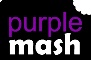 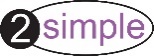 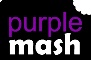 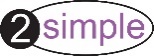 Year 1 Summer 2a – PictogramsYear 1 Summer 2a – PictogramsYear 1 Summer 2a – PictogramsKey Images Key LearningKey LearningTo understand that data can be represented in picture format.To contribute to a class pictogram.To use a pictogram to record the results of an experiment.To understand that data can be represented in picture format.To contribute to a class pictogram.To use a pictogram to record the results of an experiment.Key VocabularyKey QuestionsPictogramDiagram Data FactsStatistics Collate,InformationIn what ways can we use pictograms?You can use a pictogram whenever you want to make simple data more visually interesting, more memorable. Or more engaging.